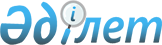 Об утверждении Правил подтверждения иностранцами и лицами без гражданства, претендующими на получение разрешений на постоянное проживание в Республике Казахстан, своей платежеспособности в период пребывания в Республике Казахстан
					
			Утративший силу
			
			
		
					Постановление Правительства Республики Казахстан от 26 ноября 2003 года N 1185. Утратило силу постановлением Правительства Республики Казахстан от 1 сентября 2023 года № 758.
      Сноска. Утратило силу постановлением Правительства РК от 01.09.2023 № 758 (вводится в действие по истечении десяти календарных дней после дня его первого официального опубликования).
      Сноска. В заголовке и по всему тексту слова "иностранными гражданами" заменены соответственно словом "иностранцами" - постановлением Правительства РК от 10 августа 2007 г. N 688 (вводится в действие со дня первого официального опубликования). 
       В соответствии с Законом Республики Казахстан от 19 июня 1995 года N 2337 "О правовом положении иностранцев в Республике Казахстан", в целях регулирования получения разрешений на постоянное проживание в Республике Казахстан временно пребывающими иностранцами и лицами без гражданства, Правительство Республики Казахстан постановляет: 
      Сноска. Преамбула с изменениями, внесенными постановлением Правительства РК от 10 августа 2007 г. N 688 (вводится в действие со дня первого официального опубликования). 


       1. Утвердить прилагаемые Правила подтверждения иностранцами и лицами без гражданства, претендующими на получение разрешений на постоянное проживание в Республике Казахстан, своей платежеспособности в период пребывания в Республике Казахстан. 
      2. Министерству внутренних дел Республики Казахстан привести свои нормативные правовые акты в соответствие с настоящим постановлением. 
      3. Настоящее постановление вступает в силу с момента опубликования. 
      Сноска. В заголовке и по всему тексту слова "иностранными гражданами", "иностранных граждан", "Иностранные граждане" заменены соответственно словами "иностранцами", "иностранцев", "Иностранцы" - постановлением Правительства РК от 10 августа 2007 г. N 688 (вводится в действие со дня первого официального опубликования).   Правила
подтверждения иностранцами и лицами
без гражданства, претендующими на получение
разрешений на постоянное проживание
в Республике Казахстан, своей платежеспособности
в период пребывания в Республике Казахстан
      1. Настоящие Правила разработаны в соответствии с Законом Республики Казахстан от 19 июня 1995 года "О правовом положении иностранцев в Республики Казахстан", Законом Республики Казахстан от 22 июля 2011 года "О миграции населения" и определяют порядок подтверждения иностранцами и лицами без гражданства своей платежеспособности.
      Сноска. Пункт 1 в редакции постановления Правительства РК от 27.12.2011 № 1615 (вводится в действие по истечении десяти календарных дней после первого официального опубликования).


       2. Иностранцы и лица без гражданства подтверждают свою платежеспособность при обращении с ходатайством о получении разрешения на право постоянного проживания в Республике Казахстан, выдаваемого в установленном законодательством порядке. 
      Для подтверждения своей платежеспособности в период пребывания в Республике Казахстан ходатайствующий представляет в органы внутренних дел документ банка-резидента Республики Казахстан (справку), подписанный председателем правления банка или уполномоченным лицом банка, о наличии денег на банковском счете (счетах) в сумме: 
      1) равной или превышающей эквивалент тысяча трехсот двадцатикратного минимального расчетного показателя, установленного на дату подачи ходатайства об оставлении на постоянное проживание; 
      2) достаточной для покупки жилища, из расчета 15 квадратных метров на одного члена семьи в населенном пункте, где ходатайствующий намерен проживать. 
      Размер суммы определяется в соответствии со средней рыночной стоимостью жилья в данном населенном пункте на основании документа, выданного соответствующим уполномоченным органом, осуществляющим регистрацию прав на недвижимое имущество.
      При наличии договора с физическим или юридическим лицом о предоставлении ходатайствующему жилища, документа банка о наличии денег для покупки жилища не требуется. 
      Сноска. Пункт 2 с изменением, внесенным постановлением Правительства РК от 18.07.2011 № 820 (вводится в действие со дня первого официального опубликования).


       3. Представленные документы, подтверждающие платежеспособность, проверяются органами внутренних дел на предмет подлинности путем направления запроса в банковское учреждение, выдавшее документ, подтверждающий платежеспособность, с письменного согласия иностранца и лица без гражданства, согласно приложению к настоящим Правилам.
      Сноска. Пункт 3 в редакции постановления Правительства Республики Казахстан от 10.02.2014 № 70 (вводится в действие по истечении десяти календарных дней после дня его первого официального опубликования).


      _____________________________________
      (наименование банковского учреждения)
      _____________________________________
      Сноска. Правила дополнены приложением в соответствии с постановлением Правительства РК от 10.02.2014 № 70 (вводится в действие по истечении десяти календарных дней после дня его первого официального опубликования).


       Прошу сообщить информацию: о подлинности документа,
      подтверждающего наличие банковского счета иностранца (лица без гражданства),
      за исходящим № ________ от "___" _______________ 20 __г., выданного
      на __________________________________________________________________
      _____________________________________________________________________
        (указать фамилию, имя, отчество, дату рождения, паспортные данные)
      Информацию запросил:
      _____________________________ 
      _____________________________ 
      (должность, фамилия, инициалы 
      руководителя органа внутренних дел)      ___________________________ 
                                                (подпись должностного лица) 
      ___________________________________________________ на предоставление
      (фамилия, имя, отчество иностранца, лица без гражданства) 
      информации органам внутренних дел согласен.
      ___________________                       _____________________
      (подпись)                                   (дата)
					© 2012. РГП на ПХВ «Институт законодательства и правовой информации Республики Казахстан» Министерства юстиции Республики Казахстан
				
Премьер-MинистрРеспублики КазахстанУтверждены
постановлением Правительства
Республики Казахстан
от 26 ноября 2003 года N 1185 Приложение
к Правилам подтверждения
иностранцами и лицами без
гражданства, претендующими на
получение разрешений на постоянное
проживание в Республике Казахстан,
своей платежеспособности в период
пребывания в Республике Казахстан